Профессиограмма специальности51.02.03  «Библиотековедение»Название профессии: 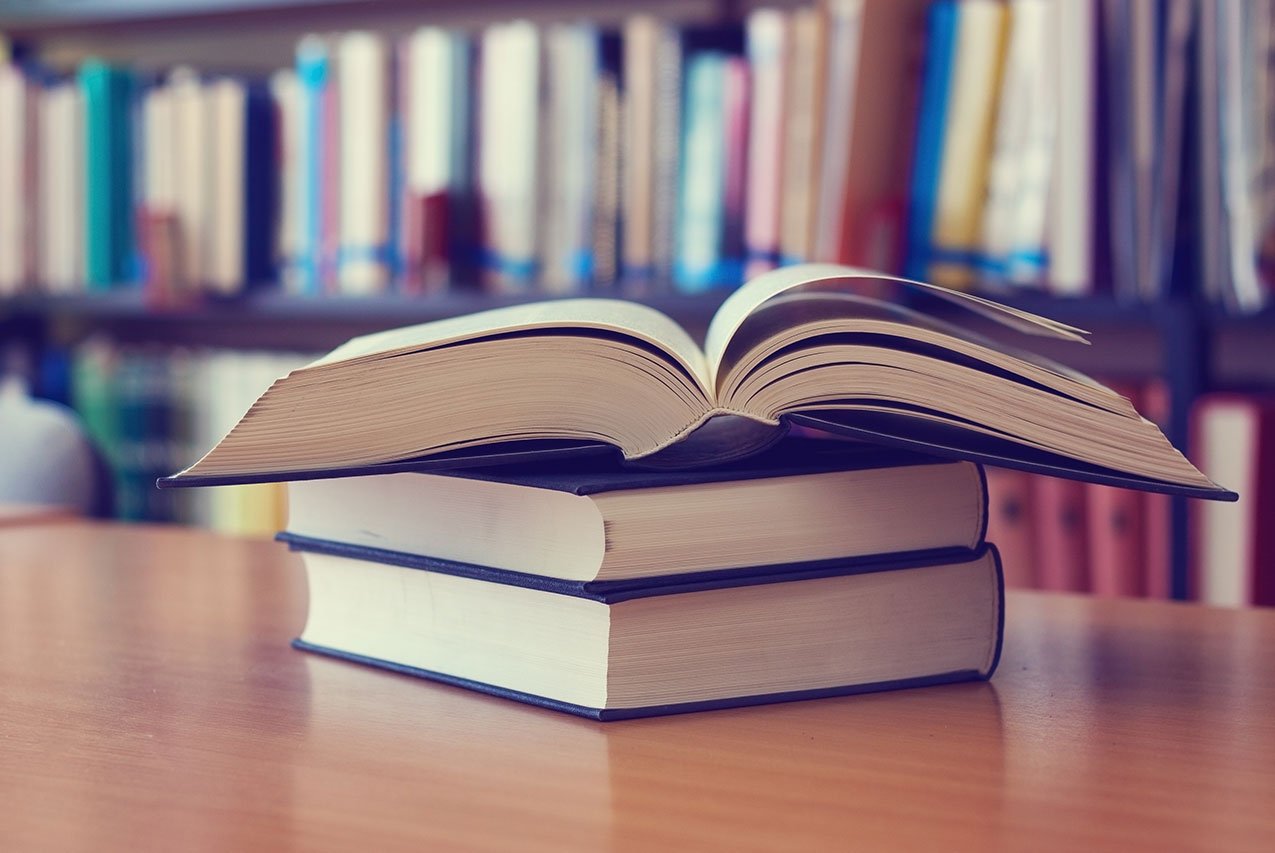 Краткая историческая справка.  Заочное отделение Якутского республиканского культурно-просветительского училища было  открыто в 1950 г.  В первые годы прием осуществлялся на базе 7 и 10 классов только на библиотечное отделение. Набор был небольшим, всего  10  человек. Одним из инициаторов открытия заочного отделения была заслуженный работник   культуры ЯАССР Панченко Анна Герасимовна, которая отдала много сил, энергии,  знаний в подготовке кадров библиотечной работы нашей республики. Набор на первый курс составил 20 человек. Преподавателями специальных дисциплин работали выпускники Московского библиотечного института им. В. И. Молотова: Л. Скоболева – по предмету «Библиотечные фонды и каталоги», Б.В. Иевлев – по предмету «Общая библиография» и т.д.Выпуск первых четырех лет составил 55 человек. Среди первых выпускников библиотечного отделения были старейшие работники библиотек республики, писатели, ученые.Родственные профессии:Архивариус (архивист), документовед, издатель, искусствовед, историк-архивист, культуролог и т.д.Библиотекари работают в государственных библиотеках или библиотеках высших или средних учебных заведений, начальных или средних школ, медиа-центрах, библиотеках в рамках предприятий или компаний.5. Ограничения профессии. Ограничения могут быть только по здоровью.Область профессиональной деятельности выпускников: организация работы библиотек всех видов, библиотечных систем, библиотечно-информационных центров, ведение библиотечно-библиографических и информационных процессов.Инструмент деятельности:Талант, умение самостоятельно определять задачи профессионального и личностного развития, заниматься самообразованием8. Требования к знаниям и умениям: Библиотекарь должен обладать профессиональными компетенциями, соответствующими видам деятельности:1. Технологическая деятельность.ПК 1.1. Комплектовать, обрабатывать, учитывать библиотечный фонд и осуществлять его сохранность.ПК 1.2. Проводить аналитико-синтетическую обработку документов в традиционных и автоматизированных технологиях, организовывать и вести справочно-библиографический аппарат библиотеки.ПК 1.3. Обслуживать пользователей библиотек, в том числе с помощью информационно-коммуникационных технологий.2. Организационно-управленческая деятельность.ПК 2.1. Организовывать, планировать, контролировать и анализировать работу коллектива исполнителей, принимать управленческие решения.ПК 2.2. Планировать, организовывать и обеспечивать эффективность функционирования библиотеки (информационных центров) в соответствии с меняющимися потребностями пользователей и условиями внешней среды.ПК 2.3. Осуществлять контроль за библиотечными технологическими процессами.ПК 2.4. Выявлять и внедрять инновационные технологии, применять знание принципов организации труда в работе библиотеки.ПК 2.5. Соблюдать этические и правовые нормы в сфере профессиональной деятельности.3. Культурно-досуговая деятельность.ПК 3.1. Создавать условия для реализации творческих возможностей пользователей, повышать их образовательный, профессиональный уровень информационный культуры.ПК 3.2. Обеспечивать дифференцированное библиотечное обслуживание пользователей библиотеки.ПК 3.3. Реализовывать досуговые и воспитательные функции библиотеки.ПК 3.4. Приобщать пользователей библиотеки к национальным и региональным традициям.ПК 3.5. Владеть культурой устной и письменной речи, профессиональной терминологией.4. Информационная деятельность.ПК 4.1. Использовать прикладное программное обеспечение в формировании библиотечных фондов и информационно-поисковых систем, в библиотечном и информационном обслуживании.ПК 4.2. Использовать базы данных.ПК 4.3. Использовать Интернет-технологии.9.  Профессионально важные качества:- умение работать с аудиторией  и с коллективом;- способности к организаторской, педагогической и методической деятельности;Медицинские противопоказания: нервные и психические заболевания.Условия труда:Исследования НИИ труда, а также рекомендации МОТ позволяют определить десять основных факторов производственной среды, влияющих на работоспособность человека в процессе производства и вызывающих у него усталость (утомление): - физическое усилие (перемещение грузов определенного веса в рабочей зоне, усилия, связанные с поддержанием тяжестей, нажатием на предмет труда или рукоятки управления механизмом в течение определенного времени). Различают четыре вида физического усилия: незначительное, среднее, тяжелое и очень тяжелое; 
- нервное напряжение (сложность расчетов, особые требования к качеству продукции, сложность управления механизмом, аппаратом, прибором, опасность для жизни и здоровья людей при выполнении работ, особая точность исполнения). Различают три вида нервного напряжения: незначительное, среднее, повышенное; 
- темп работы (количество трудовых движений в единицу времени). Различают три уровня: умеренный, средний, высокий; 
- рабочее положение (положение тела) 
- человека и его органов по отношению к средствам производства). Различают четыре вида рабочего положения: ограниченное, неудобное, неудобно-стесненное и очень неудобное; 
- монотонность работы (многократность повторения однообразных, кратковременных операций, действий, циклов). Различают три уровня: незначительная, средняя, повышенная; 
- температура, влажность, тепловое излучение в рабочей зоне (градусы по Цельсию, процент влажности, калории на 1 см2 в минуту). Различают пять стадий воздействия указанных факторов: незначительная, повышенная или пониженная, средняя, высокая, очень высокая; 
- загрязненность воздуха (содержание примесей в 1 м3 или литре воздуха и их воздействие на организм человека). Различают пять степеней загрязненности воздуха: незначительная, средняя, повышенная, сильная, очень сильная; 
- производственный шум (частота шума в герцах, сила шума в децибелах). Различают умеренный, повышенный и сильный шум; 
- вибрация, вращение, толчки (амплитуда в минуту, градусы и число вращений, количество толчков в минуту). Различают три уровня значений указанных факторов: повышенные, сильные, очень сильные; 
- освещенность в рабочей зоне (в люксах). Различают два уровня значений этого фактора: недостаточная и плохая или ослепляющая. 
Каждый из указанных десяти факторов, определяющих условия труда, действует обособленно. Их влияние должно учитываться отдельно по каждому рабочему месту в процессе его аттестации и паспортизации и далее отражаться в интегральной оценке условий труда. Интегральную оценку условий труда и ее составные элементы принято учитывать при организации оплаты труда (в части компенсационных выплат), проектировании форм и методов организации труда, разработке норм труда, составлении графиков труда и отдыха. Другими словами, условия труда оказывают существенное влияние на все элементы организации труда. 
Все указанные факторы производственной среды имеют психологические и физиологические границы.      12. Библиотекарь готовится к следующим видам деятельности:1. Технологическая деятельность (формирование библиотечных фондов, аналитико-синтетическая обработка документов, их хранение, информационное и справочно-библиографическое обслуживание пользователей библиотек).2. Организационно-управленческая деятельность (планирование, организация и обеспечение эффективности функционирования библиотеки в соответствии с меняющимися потребностями пользователей библиотек, ведение учетной документации и контроль за библиотечными процессами).3. Культурно-досуговая деятельность (реализация досуговой и воспитательной функции библиотеки, обеспечение дифференцированного библиотечного обслуживания пользователей библиотеки).4. Информационная деятельность (использование коммуникативных и информационных технологий в профессиональной деятельности).        13. Предприятия г. Якутска: государственные, региональные, муниципальные библиотеки и информационные центры; библиотеки учреждений и организаций независимо от их организационно-правовых форм; документные и информационные фонды; библиотечно-информационные ресурсы и программное обеспечение; пользователи библиотек всех видов.        14.  Перспективы карьерного роста:- директор библиотеки;       15.   ГБПОУ РС (Я) «Якутский колледж культуры и искусств им. А.Д. Макаровой», расположенный по адресу: ул. Халтурина 14/5.Уровень образования, необходимый для приема на обучение по ППССЗНаименование квалификациибазовой подготовкиСрок получения СПО по ППССЗбазовой подготовки в очнойформе обучениясреднее общее образованиеСпециалист по библиотечно-информационной деятельности (Библиотекарь)2 года 10 месяцев